FICHE DE SUIVI – 7 décembre 2020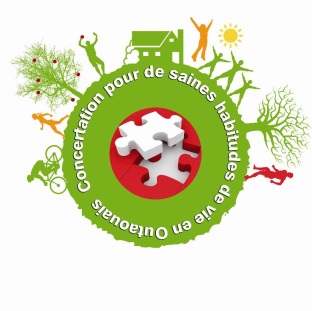 COMITÉ MILIEU DE VIE-PETITE ENFANCE __________________________________________________________________________________________________________________  Membres présents :Mary Pier Boucher- BC des Premiers pas		Annie Scantland-CGo			Geneviève Paquette-Cegep de l’OutaouaisAïssata Moussa Abba-DSPU 				Josée Charlebois- DSPU  		Caroline St-Georges-TÉOMarie Danielle Michaud, Coordonnatrice		Carl Clements-DSPU			Sarah Plourde-Centre Connexions          Catherine Bergeron-Bertrand-Ministère de la famille	Guillaume Vermette, Chargé de projet	Ève Fréchette-DSPU	Membres absents :Rachel Gagné, PSA				LSO-suivis à faireDiscussionAction/Suivi à faireResponsableÉchéancierMot de bienvenue/introductionUn mot d’accueil et tour de table des partenairesL’ordre du jour est adopté tel que présenté.Suivis de la dernière rencontreLes suivis sont inclus à l’ordre du jour de la rencontre.2. Projet Jeu libre à l’extérieur dans un contexte de sécurité bien dosée  (Action 1.1.3)	2.1 Présentation de l’avancement des travauxGuillaume mentionne avoir contacté une dizaine de milieux de garde afin de sonder leur intérêt. Il nous partage un fichier contenant des informations sur le contenu de ces rencontres.Il prépare un sondage sur les pratiques actuelles en matière de jeu libre et actif à l’extérieur dans les Services de garde afin de bien comprendre leur environnement et les défis, ce qui guidera les questions pour les focus groupe à réaliser. Connexions pourrait soutenir pour la traduction des outils auprès des milieux de garde anglophones.D’autres outils complémentaires sont discutés, Cœur à cœur conçu pour soutenir les parents:https://cqsepe.ca/boutique/index.php?cat=6 et les Fiches résumant  les orientations de Gazelle et Potiron qui ont été préparées par l’équipe de la DSPU de Papineau.2.2 Groupe Teams       Un groupe sera créé dans Teams pour le partage de documents.2.3 Proposition d’échéancier1) Réaliser le sondage auprès de l’échantillon des milieux de garde.2) Consulter le comité pour la préparation des focus groupe.3) Réaliser les focus groupe en incluant un milieu anglophone. Intégrer des parents dans un focus groupe. Les ressources de la DSPU peuvent aider avec l’animation des rencontres. 4) Présenter les résultats au comité pour réfléchir ensemble aux messages- clés à développer pour les outils de communication/mobilisation.     Guillaume demande aux membres du comité de lui suggérer des firmes de communications afin qu’il demande des soumissions pour la conception des outils.2.4 Bonification du projet (vision)Nous anticipons que le budget prévu au plan d’action permettra possiblement de développer d’autres phases au projet. Le comité pourra proposer les suites en temps et lieu.Finaliser et acheminer le sondage Acheminer à Guillaume les fiches Gazelle et PotironCréer le canal TeamsAcheminer le sondage Présenter les résultats au comitéPlanifier la réalisation de 3 focus groupePlanifier rencontre Acheminer coordonnées firmes de communicationGuillaumeGenevièveJosée et GuillaumeGuillaumeGuillaumeGuillaume Guillaume, Caroline et JoséeTous les membres du comitéDécembre 2020Décembre 2020Janvier 2021Décembre Semaine du 25 janvier 2021FévrierMarsJanvier3. Capsules et Webinaire en saine alimentation (Action 1.3.2)3.1 Mise à jourLes partenaires conviennent de la pertinence de poursuivre avec le calendrier de diffusion des capsules de promotion de la saine alimentation auprès des SGÉE, en priorisant celles qui ne sont pas en lien avec des éléments de Guide alimentaire canadien puisque des clarifications de contenu sont encore à venir.Acheminer à Mary Pier et Catherine les capsules pour diffusion.AïssataUne diffusion mensuelleVariaAucun point ajoutéProchaines rencontresFin janvierMi marsAcheminer un Doodle JoséeDécembre6.  Fin de la rencontreLa rencontre se termine à 12h.